Learning Objective 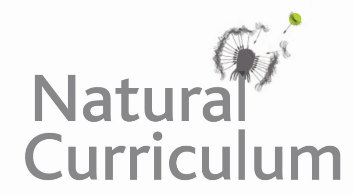 We are learning how to write sentences about octopuses, being consistent in our use of tense.Challenge 1  Read each sentence below and note the tense (indicated at the end). Complete each sentence by writing a suitable verb or verb phrase in the space provided. The soft-bodied octopus ________________ into the small crevice.  (past)If you are patient, you ________________ the octopus’s arms snake their way out of the water. (future)Lurking at the bottom of the rock pool, the octopus ___________  for the right moment to strike. (past)The cameraman ___________ confident that he will have enough time to ___________ the octopus before the tide comes in. (present)The octopus mysteriously _______________  from the scientist’s container. (past)The diver _____________ by the deadly venom of the blue-ringed octopus. (past) In the future, scientists would ____________ find out more about intelligent octopuses. (future)I am hoping to  _____________ the moment when the octopus will __________ colour and behave like a different marine animal. (future)Challenge 2Copy and complete each of the following sentences, making sure that there is good tense consistency. As they entered the restaurant, …The sneaky Pacific striped octopus startled the shrimp when …I would like to have eight arms because …The veined octopus dug up the coconut shell and … The octopus’s eggs will be safe because …The octopus squirts thick, dark ink from its ink sac when …
Challenge 3
In the passage below, there are a number of tense inconsistencies. Rewrite the passage so that there is good tense consistency.In mythology, octopuses are often depicted as vengeful monsters that will reach up from the inky depths and ensnare unsuspecting sailors and even whole ships. However, in reality they are intelligent and inquisitive creatures that avoided being detected. If they feel threatened they used their impressive camouflage to blend in with the rocks, reef and seaweed of their underwater world. Their camouflage was so efficient that they even fooled each other. However, the mimic octopus will take things one step further. It is disguising itself as other animals – the ones that predators tend to avoid. It was a true shape shifter.